Full Name: Güzide ŞenelDesignation: Associate Professor Doctor / Amasya University, Faculty of Arts and Sciences, Deputy DeanDepartment: Mathematics / TopologyUniversity: Amasya UniversityCountry: TürkiyeEmail ID (Personal): guzidesenel@gmail.comEmail ID (Office): g.senel@amasya.edu.trPersonal Mobile Number: +90 530 040 60 64Office Number: +90 3582421614 / 4605Office Fax Number:Personal Fax Number:Photo: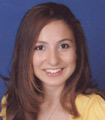 Total Publications (till date): 72Biography: Academic life Dr. Güzide Şenel has started in Ankara University, Faculty of Science, Department of Mathematics. After graduation from Ankara University, Dr. Şenel got masters degree in 2007 from Ege University, Faculty of Science, Department of Topology in Mathematics. She graduated from Pamukkale University, Faculty of Education without thesis masters degree on mathematics teaching at secondary education, synchronously.In 2013, she got PhD degree from Gaziosmanpaşa University Institude of Science. And now, she continues her academic career in 2020, with the title of associate professor in mathematics, received by the interuniversity board, as the head of the topology department in the department of topology at the Department of Mathematics of the Faculty of Science of Amasya University.Her reseach interests are in the areas of soft set and its applications, soft topology, bitopology, soft bitopology and general topological structures.Dr. Güzide Şenel believes intelligence of IQ and EQ could be used with the development together, has tried to improve herself also in the field of literature.She took many awards. First and foremost awards in science are:2007-2009 TUBITAK – BIDEB 2228 Domestic Postgraduate Scholarship Programme.2009-2013 TUBITAK – BIDEB 2211 Domestic Ph.D. Programme.2016 TUBITAK Scientific publication incentive award2020 TUBITAK Scientific publication incentive award2020 Academic Activities First Place, AMASYA UNIVERSITY, 20202021 Academic Activities Third Place, AMASYA UNIVERSITY, 2021Memberships to Scientific Organizations:Amasya University Non-Interventional Clinical Research Ethics Committee, President, 2021 – OngoingAmasya University Mathematics Department Advisory Board, President, 2021 – OngoingThe most important awards in the field of literature are:1st prize in Turkey Youth and Essay contest, Sponsored by Citibank and Hurriyet Newspaper. As a reward, attended at the opening ceremony of Sydney 2000 with her family, 2nd August 2000.3rd prize in Ankara University 60th Poetry Prose and Story Contest, 9th June, 2006. Established her story in Ankara University Newsletter.4th prize in Ömer Seyfettin Story Contest in the week of Ömer Seyfettin Culture and art. Her story was established in the compilation of short stories book “Güz Sancısı”, 11th March 2007.3rd prize of Story Contest of Turkey in the 6th Mathematicians Symposium held by Mathematician Association, 1st December 2007.She got certification from 120 hours of Sign Language Course held by Amasya University and Turkish Ministry of National Education and Lifelong Learning  (20th October-2nd December, 2014).Dr. Şenel acquire skill in research project management and analysis. Specific expertise and intrests in:Member of the High School Folk Dances Group, 2000 – 2003.Member of the Ankara University Folk Dances Group of Azarbaijani, 2003 – 2005.Member of the High School Volleyball Team, 2000 – 2001.Member of the Turkish İntelligent Games Club, Antalya Logic Game Team, 1998.Member of the Ankara University Word Processing in literature community, 2004 – 2005.Academic2022 – OngoingAmasya University, Faculty of Arts and Sciences, Deputy Dean 2020 – OngoingAmasya University, Faculty of Science, Head of Topology Department.2020 – OngoingAssociate professor of Mathematics, Faculty of Science, University of Amasya2014 – 2020Assistant Professor of Mathematics, University of Amasya.2014 – 2020Chairperson of the Department of Transport Services in vocational school in Taşova Amasya.
2014 – 2020Amasya University, Taşova Vocational School.2014 – 2015Amasya University, Suluova Vocational School (in accordance with the law number 2547 no: 13/b-4 assignment).2007 – 2008Academician of Mathematics, Department of Topology, University of Ege.2014Mathematics Teacher, Religious Vocational Anatolian High School, Amasya.2011 – 2013Mathematics Teacher, Girls’ Vocational Anatolian High School, Amasya.2010 – 2011Mathematics Teacher, Girls’ Vocational Anatolian High School, Erbaa – Tokat.EditorshipAnnals of Fuzzy Mathematics and Informatics (Diğer endeksler), Dergi, Kyung Moon Sa, 184-17 DongGyo-Dong Mapo-Gu, 16.07.2018Journal of Applied Mathematics and Computation (Diğer endeksler), Dergi, Hill Publishing Group, 29.08.2018International Journal of Computer Applications (IJCA) (Diğer endeksler), Dergi, Foundation of Computer Science (FCS), 05.07.2018International Journal of Management and Fuzzy Systems (Diğer endeksler), Dergi, Science Publishing Group, 08.08.2018.Administrative DutiesAmasya University, Faculty of Arts and Sciences, Deputy Dean 2021 – Ethics Committee Chairman
NON-INTERVENTIONAL CLINIC RESEARCH ETHICS COMMITTEE AMASYA UNIVERSITY/FACULTY OF SCIENCE AND LITERATURE/MATHEMATICS
DEPARTMENT/MATHEMATICS PR.2020 – Chairman of the Advisory Board
Head of Department AMASYA UNIVERSITY/FACULTY OF SCIENCE AND LITERATURE/MATHEMATICS
DEPARTMENT/TOPOLOGY DEPARTMENT2019-2020
Head of Department AMASYA UNIVERSITY/TAŞOVA VOCATIONAL SCHOOL/TRANSPORTATION SERVICES
DEPARTMENT2014-2017
Head of Department AMASYA UNIVERSITY/TAŞOVA YÜKSEL AKIN VOCATION
SCHOOL/TRANSPORTATION SERVICES DEPARTMENTMemberships to Scientific OrganizationsAmasya University Non-Interventional Clinical Research Ethics Committee, President, 2021Amasya University Mathematics Department Advisory Board, President, 2021Awards and Certifications2007-2009 TUBITAK – BIDEB 2228 Domestic Postgraduate Scholarship Programme2009-2013 TUBITAK – BIDEB 2211 Domestic Ph.D. Programme2016 – TUBITAK Science publication incentive award2020 –  TUBITAK Science publication incentive award2020 Academic Activities First Place, AMASYA ÜNİVERSİTESİ, 20222021 Academic Activities Third Place, AMASYA ÜNİVERSİTESİ, 2022Research Interest(s):Topology, Metric Spaces, Soft Sets and Soft Algebraic Structures, Selected Topics in Topology.Date of Birth: 17.05.1985URL of their official website: http://www.guzidesenel.com/ORCID number: 0000-0003-4052-2631Funding Information: there is no.